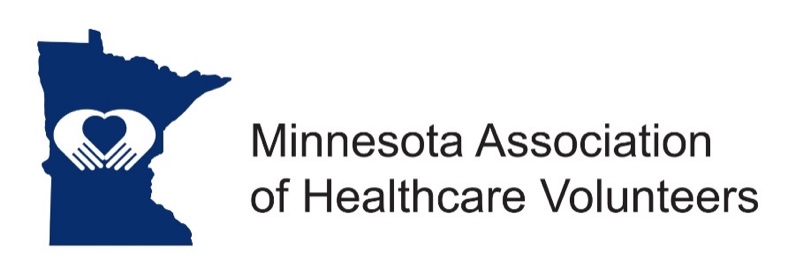 Website Manager - Position Description                 Minnesota Association of Healthcare Volunteer’s mission is to provide members with opportunities to share ideas, develop leadership skills, and promote volunteer services that support Minnesota’s health care facilities.Minnesota Association of Healthcare Volunteers vision is to be the premier leader, partner, and resource for healthcare volunteers and auxilians.The Website Manager is responsible for keeping the Minnesota Association of Healthcare Volunteers website and social media sites current and active.  TermThe WEB Manager is appointed by the current President to serve under his/her direction.   ResponsibilitiesKeep all information up to date on the website on a daily or at least weekly basisMaintain and update documents residing on the websitePromote use of the websiteWork closely with a web consultant as neededExpensesExpenses will be reimbursed consistent with the current Standing RulesQualificationsKnowledge of and commitment to the mission and vision of the organizationWritten and oral communication skill Advanced knowledge of computers and website development and administrationTechnology expertise (e-mail, document preparation, social media)Have an active internet connectionBenefitsSatisfaction that comes with serviceOpportunities for personal growth and developmentTime CommitmentMonthly/OngoingWork closely with the Leadership Board and Committees to collect current information for the website.Keep the website updated with all information received from the Board and Districts